AAuditor General Act 2006Portfolio:TreasurerAgency:Department of TreasuryAuditor General Act 20062006/07521 Dec 20061 Feb 2007 (see s. 2 and Gazette 19 Jan 2007 p. 137)Public Sector Reform Act 2010 s. 722010/0391 Oct 20101 Dec 2010 (see s. 2(b) and Gazette 5 Nov 2010 p. 5563)Auditor General Amendment Act 20222022/04329 Nov 2022s. 1 & 2: 29 Nov 2022 (see s. 2(a));Act other than s. 1 & 2: to be proclaimed (see s. 2(b))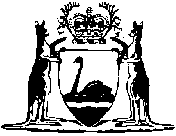 